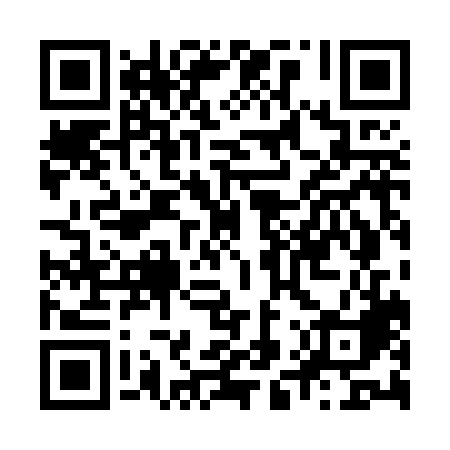 Ramadan times for Anried, GermanyMon 11 Mar 2024 - Wed 10 Apr 2024High Latitude Method: Angle Based RulePrayer Calculation Method: Muslim World LeagueAsar Calculation Method: ShafiPrayer times provided by https://www.salahtimes.comDateDayFajrSuhurSunriseDhuhrAsrIftarMaghribIsha11Mon4:544:546:3912:283:386:186:187:5612Tue4:524:526:3612:273:396:196:197:5713Wed4:504:506:3412:273:406:216:217:5914Thu4:484:486:3212:273:416:226:228:0115Fri4:464:466:3012:273:426:246:248:0216Sat4:434:436:2812:263:436:256:258:0417Sun4:414:416:2612:263:436:276:278:0618Mon4:394:396:2412:263:446:286:288:0719Tue4:374:376:2212:253:456:306:308:0920Wed4:344:346:2012:253:466:316:318:1121Thu4:324:326:1812:253:476:336:338:1222Fri4:304:306:1612:243:486:346:348:1423Sat4:274:276:1412:243:496:366:368:1624Sun4:254:256:1212:243:496:376:378:1725Mon4:234:236:1012:243:506:386:388:1926Tue4:204:206:0812:233:516:406:408:2127Wed4:184:186:0512:233:526:416:418:2328Thu4:154:156:0312:233:536:436:438:2429Fri4:134:136:0112:223:536:446:448:2630Sat4:104:105:5912:223:546:466:468:2831Sun5:085:086:571:224:557:477:479:301Mon5:065:066:551:214:567:497:499:322Tue5:035:036:531:214:567:507:509:343Wed5:015:016:511:214:577:527:529:354Thu4:584:586:491:214:587:537:539:375Fri4:564:566:471:204:597:557:559:396Sat4:534:536:451:204:597:567:569:417Sun4:514:516:431:205:007:577:579:438Mon4:484:486:411:195:017:597:599:459Tue4:454:456:391:195:018:008:009:4710Wed4:434:436:371:195:028:028:029:49